 Please refer to your degree audit for specific degree requirements 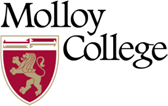                 Accounting - B.S.  + Dual DegreeFRESHMAN Fall Courses LAS = 10 CreditsSpring Courses LAS = 7 CreditsFST 1000 – The  College Experience (LAS)1 credit ACC 2610 – Accounting II (prereq. ACC 2600)3 credits  ACC 2600 – Accounting I   3 credits BUS 2010 – Principles of Management (prereq. BUS 1010)3 credits BUS 1010 – Intro  to Business3 credits MAT 1150B – Elementary Statistics for Business / CIS 1050 – Computer Applications for Business 3 credits HIS, POL, PSY, SOC (LAS)3 credits ECO 2510 – Macroeconomics (LAS)3 credits CIS 1050 – Computer Applications for Business /MAT 1150B – Elementary Statistics for Business (LAS)3 credits HIS, POL, PSY, SOC (LAS)3 credits ENG 1100 – English Composition  (LAS)3 credits Elective (LAS)1 credit Total Credits 16 credits Total Credits 16 credits SOPHOMORE Fall Courses LAS = 9 CreditsSpring Courses LAS = 4 CreditsACC 3620 – Intermediate Accounting I (prereq ACC 2610)3 credits ACC 3630 – Intermediate Accounting II (prereq ACC 3620)3 credits ECO 2520 – Microeconomics (LAS)3 credits FIN 3500 – Corporate Finance (prereq. BUS 3430) 3 credits HIS, POL, PSY, SOC (LAS)3 credits ACC 3640 – Cost and Managerial Accounting Systems (prereq ACC 2610)3 credits BUS 3430 – Quantitative Analysis for Business Applications (prereq. CIS 1050 & MAT 1150B)3 credits BLW 2400 – Business Law I3 credits Art History/Music History (LAS)3 credits Philosophy/Theology (LAS)3 credits Physical Education 1 credit Elective (LAS)1 credit Total Credits 16 credits Total Credits 16 credits JUNIOR Fall Courses LAS = 10 CreditsSpring Courses LAS = 10 CreditsETH 2570 – Business Ethics (LAS)  3 credits ACC 3670 – Taxation II (prereq ACC 3660)3 credits ECO 3150 – Money, Banking & Financial Markets (prereq ECO 2510 & BUS 3430) (LAS)3 credits ACC 3680 – Advance Accounting (prereq ACC 3630)3 credits BLW 2410 – Business Law II 3 credits Modern Language (LAS)3 credits ACC 3660 – Taxation I  (prereq ACC 2610)3 credits COM 2290 – Experience in Corporate Communications (LAS)3 credits Science (LAS)3 credits CORE (LAS)4 credits Elective (LAS)1 credit Total Credits 16 credits Total Credits 16 credits SENIOR Fall Courses LAS = 4 CreditsSpring Courses LAS = 6 CreditsACC 3690 – Auditing (prereq ACC 3630)3 credits ACC 4900 – Accounting Capstone  (Senior Standing)3 credits ACC 3650/ACC 3700/ACC 37203 credits ACC 3650/ACC 3700/ACC 37203 credits Modern Language Lit (LAS)3 credits Philosophy/Theology (LAS)3 credits BUS 4600 – Business Internship 3 credits BUS 5200 – Financial Statement Analysis3 credits  BUS 5150 – Business Ethics3 credits Elective (LAS)3 credits Elective (LAS)1 credit  Elective               1 credit Total Credits 16 credits Total Credits 16 credits 03/15/19Please be advised BS degree requires 60 LAS creditsTotal Credits to Graduate 128 credits 